The Authority of Values and Values in Retail: A Situation Study of Amazon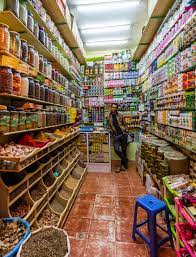 The Authority of Values and Values in Retail must be balanced. An administration’s culture and values shape its identity, impact employee behavior, and ultimately impact its success. This essay examines the significance of culture and deals in retail, specifically focusing on Amazon, a Fortune 500 company.  Additionally, it explores how Amazon defines types and subsections within its vast retail ecosystem. The essay lures relevant literature and external sources to support the analysis.A Situation Study of Amazon: The Effect of Culture and Values in RetailDefining Culture in the Retail ManufacturingA Situation Study of Amazon Culture involves the shared opinions,  performances, ethics, and customs that define an organization and direct its actions. In marketing, culture shapes employee meetings,  the customer experience, and the overall variety of observations. It sets the tone for how employees cooperate with customers and each other, prompting their attitudes, behaviors,  and policymaking processes.The Authority of Values and Values in Retail:  Impact of Values on RetailEnhancing employee motivation and commitment, customer trust, fostering innovation, and can be set by a robust set of values. Ethics, as superintendent values, determine an organization’s behaviors and imports. Values attend as a compass in retail, supervisory tactical decisions, customer relations, and employee conduct. Amazon's Philosophy and Idealshttps://youtu.be/y9gSF5WjVx4Amazon has educated an exclusive culture that is highly fixed in its actions. The company's nation can be well-thought-out by its innovation-driven mindset, customer-centric method, and weight on long-term intelligence. Amazon's originator and CEO said, "We're not competitor-obsessed; we're customer-obsessed. We start with what the customer needs, and we work regressively."Customer Mania as a Fundamental ResponsibilityCustomer obsession is one of Amazon's central ethics, driving its continuous effort to transport extraordinary customer experiences. This value permeates all aspects of the association, from product expansion and service transfer to customer support. It is reflected in Amazon's commitment to personalization, convenience, and continuous improvement, which have propelled its growth and ascendancy in the retail industry.The Authority of Values and Values in Retail:  Revolution and Thrill-seekingFostering a culture that values innovation, Amazon continually disrupts the retail landscape and stays ahead of competitors. Another key element of Amazon's culture is its firm commitment to innovation. The company encourages risk-taking and embraces failure as a means to learn and innovate. This culture of experimentation is evident in Amazon's ventures beyond traditional retail, such as intelligent devices (Amazon Echo) and cloud computing (Amazon Network Services).The Authority of Values and Values in Retail:  Longstanding Thoughtful, and GrowingAmazon's longstanding direction sets it apart from many other retail businesses. The company prioritizes funds that may take years to yield returns, demonstrating its commitment to supportable evolution. This forward-thinking approach has allowed Amazon to diversify its business, expand into new markets, and continuously modernize.The Authority of Values and Values in Retail:   Category and Subcategory Definition at AmazonAmazon regulates products into categories and subsections within its enormous retail ecosystem to improve discoverability and customer shopping experience. The company influences data-driven insights, user comportment analysis, and machine learning processes to define these categories effectively.Data-Driven MethodAmazon employs advanced analytics and algorithms to analyze customer preferences, looking patterns, and purchase history. This data-driven approach empowers the company to identify correlations, trends, and demand patterns, informing the creation and refinement of categories and subcategories. By leveraging big data, Amazon adjusts product discovery and tailors the shopping experience to individual customers.Mechanism Learning and PersonalizationMachine learning algorithms are pivotal in Amazon's category definition and personalization efforts. These algorithms uninterruptedly analyze massive amounts of data to generate personalized commendations, enhance category structures and foresee customer preferences. Amazon enhances customer engagement and conversion rates by providing appropriate and tailored product suggestions.Continuous Iteration and ImprovementAmazon's approach to category and subcategory definition is iterative and agile. The company regularly tests and refines category structures based on user feedback, market trends, and data insights. This iterative process allows Amazon to adapt to evolving customer needs, ensure relevance, and maintain a competitive edge in the retail industry.In conclusion, culture and values significantly impact the success of retail organizations. Amazon exemplifies the power of culture and values in retail through its long-term thinking, customer-centricity, and innovation-driven mindset. By defining categories and subcategories through a data-driven approach, leveraging machine learning, and embracing continuous improvement, Amazon optimizes the customer shopping experience. As the retail industry continues to evolve, companies prioritizing culture, values, and adequate category definition are poised to thrive in an increasingly competitive market.References:Chaffey, D. (2023). Amazon.com marketing strategy 2023: E-commerce retail giant business case study. [online] Smart Insights. Available at: https://www.smartinsights.com/digital-marketing-strategy/online-business-revenue-models/amazon-case-study/.Jeffrey Xu Yu, Chang, L. and Qin, L. (2022). Keyword Search in Databases. Springer Nature.